 Директору МАУ «Городской культурный центр» В.Ю. БолотновойОт______________________________________________(ФИО полностью)Адрес проживания________________________________________________________________________________Контактный телефон _____________________________E-mail __________________________________________ЗАЯВЛЕНИЕПрошу произвести возврат денежных средств в сумме __________ рублей________________________________________________________________________________________________________(сумма прописью)за _______ билетов на мероприятие _____________________________________________________(название, число, место проведения)    ________________________________________________________________________, в том числе:Билет серия___________номер______________ряд_____место______					 Билет серия___________номер______________ряд_____место______					 Билет серия___________номер______________ряд_____место______					 Билет серия___________номер______________ряд_____место______Билет серия___________номер______________ряд_____место______Форма оплаты неиспользованных билетов: наличный расчетбезналичный расчетПричина возврата:отказ посетителя от посещения мероприятия по инициативе заявителяотмена/перенос мероприятия по инициативе учрежденияболезнь посетителясмерть посетителя или члена его семьи/близкого родственника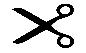   ---------------------------------------------------------------------------------------------------------------------------------------------Заявление о возврате билетов принято от: ________________________________________«_____» __________20__г. 		           _____________________ /(_________________)Приложения:Оригинал неиспользованного билета(ов) или распечатанная копия электронного билета(ов);Копия электронного кассового чека;Копия документа, удостоверяющая личность посетителя;Банковские реквизиты (в случае оплаты банковской картой);В случае возврата в связи с болезнью: копия листа временной нетрудоспособности или мед. справки, заключенияВ случае возврата в связи со смертью: копия свидетельства о смерти члена семьи или близкого родственникаДополнительная информацияКопию заявления с отметкой о его получении учреждением прошу:выдать посетителю в момент обращениянаправить по электронной почте, указанной в заявлении О принятом решении о возврате денежных средств по настоящему заявлению прошу уведомить     меня следующим способом:по номеру телефонапо электронной почтеВ случае принятия решения об отказе возврата денежных средств по настоящему заявлению прошу уведомить меня следующим способом:вручить по месту нахождения учреждения в период режима работы кассыотправить заказным почтовым отправлением с уведомлением о вручении по адресу, указанном в заявлениинаправить по адресу электронной почты, указанной в заявленииС условиями возврата денежных средств согласно правилам возврата билетов ознакомлен(а) и выражаю свое согласие на обработку персональных данных, указанных мной в настоящем заявлении.«_____» _______________20__ г.				______________ /(_________________)(подпись)                                 (ФИО)